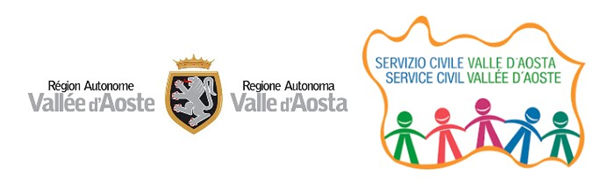 ALLEGATO E - OBBLIGATORIO:PIANO FINANZIARIO DELLA PROPOSTA PROGETTUALEIl costo del progetto deve risultare pari al totale delle entrate riportate.COSTO COMPLESSIVO PREVENTIVATO COSTO COMPLESSIVO PREVENTIVATO Categoria di spesa ammissibile – UsciteCategoria di spesa ammissibile – Usciteeuro€ € €€ € €€€Totale uscite (pari alla somma delle categorie di spesa sopra riportate)Totale uscite (pari alla somma delle categorie di spesa sopra riportate)€  PIANO FINANZIARIO DI COPERTURA DELLE SPESE PIANO FINANZIARIO DI COPERTURA DELLE SPESEVoci delle entrateVoci delle entrateeuroEventuali ulteriori contributi pubblici non regionali o privati destinati al progetto (specificare gli eventuali altri soggetti finanziatori e relativo importo)____________________________________ € _____________________________________________________ € _____________________________________________________ € _________________Eventuali ulteriori contributi pubblici non regionali o privati destinati al progetto (specificare gli eventuali altri soggetti finanziatori e relativo importo)____________________________________ € _____________________________________________________ € _____________________________________________________ € _________________€Eventuali ulteriori entrate generate dalla realizzazione della proposta progettuale (specificare)____________________________________ € _____________________________________________________ € _____________________________________________________ € _________________Eventuali ulteriori entrate generate dalla realizzazione della proposta progettuale (specificare)____________________________________ € _____________________________________________________ € _____________________________________________________ € _________________ €Eventuali fondi propri del Soggetto no-profit partecipante Eventuali fondi propri del Soggetto no-profit partecipante €Totale piano di coperture delle spese (deve essere pari al totale delle uscite) Totale piano di coperture delle spese (deve essere pari al totale delle uscite) € ____________________________________________(Luogo e data)Il Legale Rappresentante(Firma)